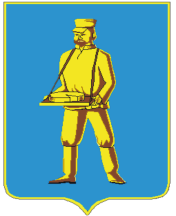 СОВЕТ ДЕПУТАТОВЛОТОШИНСКОГО МУНИЦИПАЛЬНОГО РАЙОНАМОСКОВСКОЙ ОБЛАСТИР Е Ш Е Н И Еот 15.11.2018  № 498/49     О внесении изменений в Положение о награде Лотошинского муниципального района знаке «За заслуги перед Лотошинским муниципальным районом»  от 26.08.2014 №604/64, от 30.10.2015 №127/15Руководствуясь Федеральным законом от 06.10.2003 №131-ФЗ «Об общих принципах организации местного самоуправления в Российской Федерации», Законом Московской области от 26.09.2006 № 154/2006-ОЗ «О символике в Московской области и муниципальных образованиях Московской области», Уставом Лотошинского муниципального района Московской области,  Лотошинского муниципального районар е ш и л:1. Внести в Положение о награде Лотошинского муниципального района  «За заслуги перед Лотошинским районом», утвержденное решением Совета депутатов Лотошинского муниципального района от 26.08.2014 №604/64 «Об учреждении знака отличия «За заслуги перед Лотошинским районом», решением Совета депутатов Лотошинского муниципального района от 30.10.2015 № 127/15 «О внесении изменений в Положение об утверждении Положения о награде Лотошинского муниципального района знаке «За заслуги перед Лотошинским муниципальным районом»  следующие изменения:  1.1. Пункт 4 части IV изложить в следующей редакции: «4.Решение о награждении кандидатур, рассмотренных и представленных Комиссией, знаком «За заслуги перед Лотошинским муниципальным районом» принимается Главой  Лотошинского муниципального района».1.2. Пункт 7 части IV изложить в следующей редакции: «Награждение знаком «За заслуги перед Лотошинским муниципальным районом» производится  во время проведения торжественных мероприятий по случаю общегосударственных или районных праздников». 1.3. Пункт 7 части VI   изложить в следующей редакции: «Решение о лишении гражданина награды принимается Главой Лотошинского муниципального района на основании заключения Комиссии  и обвинительного приговора суда, вступившего в законную силу». 2.  Опубликовать настоящее решение в газете «Сельская новь» и разместить на  сайте администрации Лотошинского муниципального района.Председатель Совета депутатовЛотошинского муниципального района                                     В.В.МоляровГлава Лотошинского муниципального района                                                              Е.Л. ДолгасоваВЕРНО:Разослать: Совету депутатов-15, Главе района,   юридическому отделу, газете «Сельская новь»,  отделу по культуре, делам молодежи, спорту и туризму, в дело.